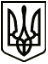 МЕНСЬКА МІСЬКА РАДА(дванадцята сесія восьмого скликання)ПРОЄКТ РІШЕННЯ26 жовтня 2021 року                         м. Мена                           № 643Про внесення змін до Програми по наданню пільг хворим з хронічною нирковою недостатністю, що отримують програмний гемодіаліз та проживають на території Менської територіальної громади, на 2021-2022 рокиУ зв’язку зі збільшенням потреби у фінансуванні Програми по наданню пільг хворим з хронічною нирковою недостатністю, що отримують програмний гемодіаліз та проживають на території Менської територіальної громади, на 2021-2022 роки, керуючись п.22 ч.1 ст.26 Закону України “Про місцеве самоврядування в Україні”, Менська міська радаВИРІШИЛА:1. Внести наступні зміни до Програми по наданню пільг хворим з хронічною нирковою недостатністю, що отримують програмний гемодіаліз та проживають на території Менської територіальної громади, на 2021-2022 роки, що затверджена рішенням Менської міської ради від 23.12.2020 № 39, а саме:У розділі 1. Паспорт Програми в пункті 8 «Загальний обсяг фінансування Програми» збільшити обсяг фінансування Програми зі 100,0 тис. грн на 2021 рік до 120,0 тис. грн.; на 2022 рік - 120,0 тис. грн. 2. Контроль за виконанням рішення покласти на заступника міського голови з питань діяльності виконавчих органів ради В.В. Прищепу Міський голова	Геннадій ПРИМАКОВ